Niepubliczna Szkoła Podstawowa AZYMUT im. Jacka Pałkiewicza w MostachWewnątrzszkolne                     zasady oceniania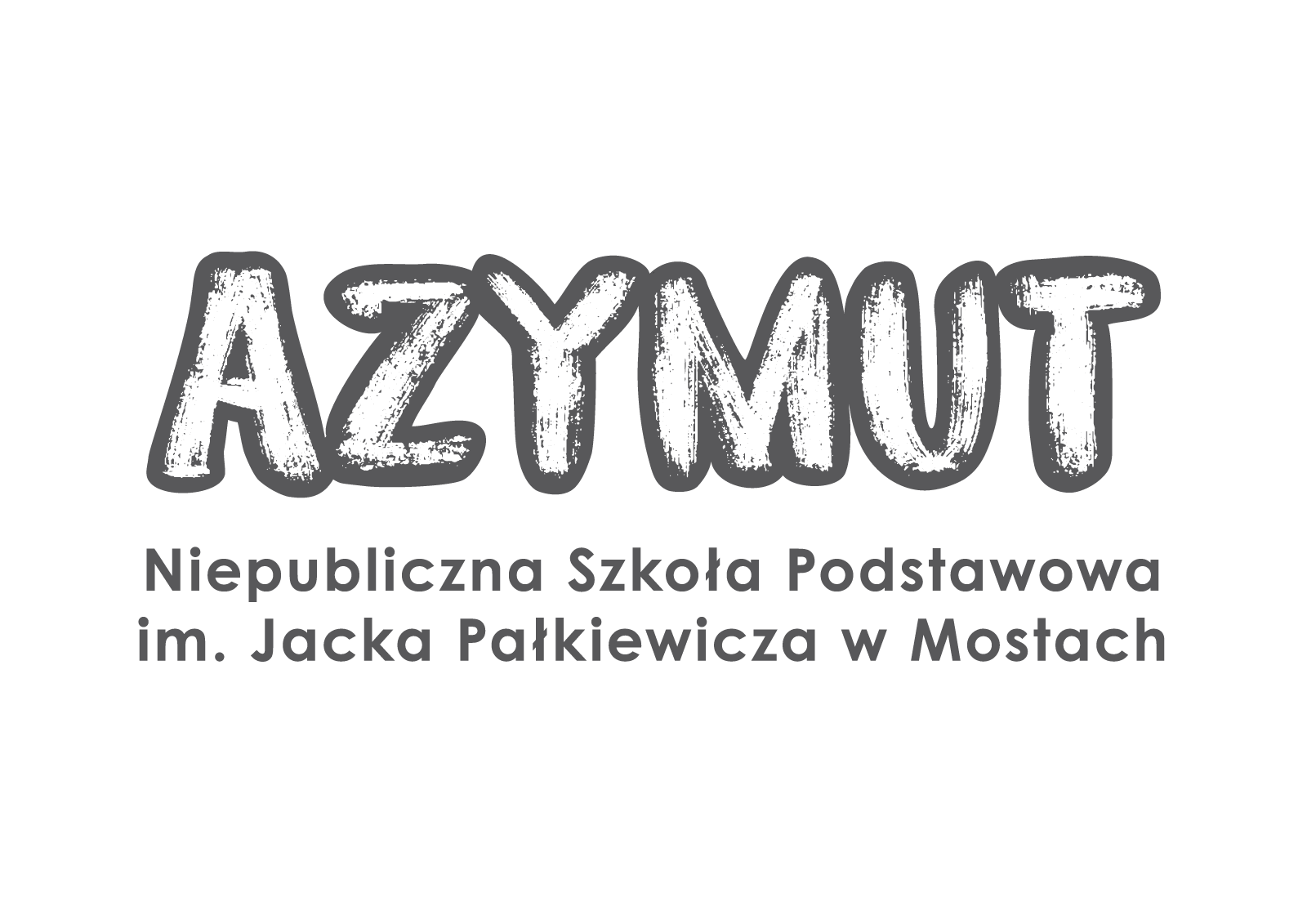 SPIS TREŚCI§ 1	Ustalenia ogólne	3§ 2	Zasady oceniania	4§ 3	Obowiązki nauczyciela	10§ 4	Warunki uzyskiwania wyższych niż przewidywane ocen klasyfikacyjnych zachowania i zajęć edukacyjnych	10§ 5	Egzamin poprawkowy i klasyfikacyjny	12§ 6	Postanowienia końcowe	14Ustalenia ogólneUstalenia ogólne:wewnątrzszkolne zasady oceniania dotyczą wszystkich przedmiotów i zachowaniaujednolica zasady oceniania w szkolepozwala uczniowi i jego rodzicom lepiej, na bieżąco, śledzić postępy w naucemotywuje ucznia do lepszej pracyumożliwia nauczycielom doskonalenie organizacji i metod pracy dydaktyczno –  wychowawczej,jest podawany do wiadomości rodziców na zebraniu we wrześniuzasady oceniania z religii i etyki określają odrębne przepisy.Ocenianie wiedzy i umiejętności ucznia ma na celu:                                                                          bieżące i systematyczne obserwowanie postępów ucznia w nauce i zdobywaniu umiejętności, uświadomienie uczniowi stopnia opanowania wiadomości i umiejętności przewidzianych programem nauczania oraz ewentualnych braków w tym zakresie,wdrażanie ucznia do systematycznej pracy i samokontroli,śródroczne i roczne podsumowanie wiadomości i umiejętności oraz określenie stopnia opanowania przez ucznia programu przewidzianego w podstawie programowej, dostarczenie rodzicom i nauczycielom informacji o postępach, trudnościach i uzdolnieniach ucznia.Ocenianie wewnątrzszkolne określa: wymagania edukacyjne do uzyskania poszczególnych śródrocznych i rocznych ocen klasyfikacyjnych z obowiązkowych i dodatkowych zajęć edukacyjnych, przedstawienie uczniom i rodzicom stosowanych sposobów oceniania, sposób przeprowadzania egzaminów klasyfikacyjnych,  ustalanie śródrocznych i rocznych ocen klasyfikacyjnych z obowiązkowych i dodatkowych zajęć edukacyjnych oraz rocznej i śródrocznej oceny klasyfikacyjnej zachowania, ocenianie odbywa się systematycznie i obiektywnie, na prośbę ucznia lub jego rodziców (opiekunów prawnych) nauczyciel ustalający ocenę powinien ją uzasadnić, ustalenie warunków i trybu uzyskania wyższych ocen klasyfikacyjnych niż przewidywane, ustalenie warunków i sposobu przekazywania rodzicom i opiekunom informacji o postępach i trudnościach ucznia w nauce, zasady oceniania z religii i etyki określają odrębne przepisy.zasady ocenianiaW klasach IV – VIII ocenianie odbywa się:w dwóch okresach,w stopniach szkolnych w skali 1 – 6oceny cząstkowe powinny w stałych proporcjach dotyczyć: a) wiedzy    (wiadomości),b) umiejętności,c) aktywności i systematyczności, przy wystawieniu oceny śródrocznej bierze się pod uwagę arytmetyczną wyliczoną przez dziennik  elektroniczny przy uwzględnieniu wyżej wymienionych obszarów Klasyfikowanie śródroczne w klasach IV – VIII polega na okresowym podsumowaniu osiągnięć edukacyjnych ucznia określanych w szkolnym planie nauczania i ustaleniu ocen klasyfikacyjnych według następującej skali:stopień celujący – 6,stopień bardzo dobry - 5,stopień dobry - 4,stopień dostateczny – 3,stopień dopuszczający - 2,stopień niedostateczny - 1.Oceny klasyfikacyjne wprowadza się w pełnym brzmieniu.Dopuszcza się stawianie (+) i (-) w ocenach bieżących.Klasyfikowanie uczniów przeprowadza się dwa razy w ciągu roku szkolnego: w styczniu i w czerwcu – daty zebrań klasyfikacyjnych rad pedagogicznych ustala Dyrektor szkoły w zależności od kalendarza roku szkolnego ustalonego przez Ministra Edukacji Narodowej.Ustala się następujące ogólne kryteria ocen w klasach IV - VIIIstopień celujący – otrzymuje uczeń, który: posiadł wiedzę i umiejętności znacznie przekraczające program nauczania przedmiotu w danej klasie, samodzielnie i twórczo rozwija własne uzdolnienia oraz biegle posługuje się zdobytymi wiadomościami w rozwiązywaniu problemów teoretycznych lub praktycznych z programu nauczania danej klasy, proponuje rozwiązania nietypowe lub osiąga sukcesy w konkursach i olimpiadach przedmiotowych, zawodach sportowych, kwalifikując się do finałów na szczeblu wojewódzkim, regionalnym, krajowym lub posiada inne porównywalne osiągnięcia,stopień bardzo dobry otrzymuje uczeń, który: opanował pełny zakres wiedzy i umiejętności określany programem nauczania przedmiotu w danej klasie oraz sprawnie posługuje się zdobytymi wiadomościami, rozwiązuje samodzielnie problemy teoretyczne ujęte programem nauczania, potrafi zastosować posiadana wiedzę do rozwiązywania zadań i problemów,stopień dobry otrzymuje uczeń, który: dobrze opanował wiadomości określone programem nauczania w danej klasie oraz poprawnie stosuje wiadomości, rozwiązuje samodzielnie typowe zadania teoretyczne lub praktyczne,stopień dostateczny otrzymuje uczeń, który: opanował wiadomości i umiejętności określone programem nauczania w danej klasie na poziomie umożliwiającym mu rozwiązywanie i wykonywanie zadań teoretycznych lub praktycznych o średnim stopniu trudności,stopień dopuszczający otrzymuje uczeń, który: ma braki w opanowaniu wiadomości i umiejętności, ale braki te nie przekreślają możliwości uzyskania przez ucznia podstawowej wiedzy z danego przedmiotu w ciągu dalszej nauki oraz rozwiązuje zadania teoretyczne i praktyczne o niewielkim stopniu trudności,stopień niedostateczny otrzymuje uczeń, który: nie opanował wiadomości i umiejętności programowych, a braki w wiadomościach i umiejętnościach uniemożliwiają dalsze zdobywanie wiedzy z tego przedmiotu oraz nie jest w stanie rozwiązać zadań o niewielkim stopniu trudności.Nauczyciel jest zobowiązany na podstawie pisemnej opinii poradni psychologiczno – pedagogicznej lub innej specjalistycznej, dostosować wymagania edukacyjne do indywidualnych potrzeb ucznia.W przypadku ucznia posiadającego orzeczenie do kształcenia specjalnego albo nauczania indywidualnego nauczyciel dostosowuje wymagania do indywidualnych potrzeb psychofizycznych i edukacyjnych ucznia zgodnie z zaleceniami orzeczenia.Przy ustalaniu oceny z wychowania fizycznego, zajęć technicznych, muzyki, plastyki należy w szczególności brać pod uwagę wysiłek wkładany przez ucznia w wywiązywanie się z obowiązków wynikających ze specyfiki tych zajęć.Dyrektor szkoły zwalnia ucznia z wykonywania określonych ćwiczeń fizycznych na zajęciach wychowania fizycznego, na podstawie opinii o ograniczonych możliwościach wykonywania przez ucznia tych ćwiczeń wydanej przez lekarza, na czas określony w tej opinii.Dyrektor szkoły zwalnia ucznia z zajęć z wychowania fizycznego lub z zajęć komputerowych na podstawie opinii o ograniczonych możliwościach uczestniczenia ucznia w tych zajęciach, wydanej przez lekarza i na czas określony w tej opinii.Decyzję w sprawie zwolnienia ucznia z zajęć z wychowania fizycznego wydaje Dyrektor szkoły na pisemny wniosek rodziców (opiekunów prawnych) w przypadku ograniczenia możliwości udziału ucznia w tych zajęciach w okresie dłuższym niż 30 dni.Szczegółowe kryteria ocen z poszczególnych przedmiotów w konkretnych klasach formułują nauczyciele uczący tych przedmiotów; zawarte są one w przedmiotowych zasadach oceniania.Pisemne sprawdziany wiadomości i umiejętnościKontrolą postępów w nauce są prace klasowe – testy kontrolne zaplanowane na jedną lub 2 lekcje obejmujące treści całego działu lub dużej jego części.Punktacja ustalona na prace klasowe jest jawna, a przeliczanie punktów na stopnie jest ujednolicone: 0 – 30 / % - stopień niedostateczny,31 – 50 / % - stopień dopuszczający51 – 74 / % - stopień dostateczny89 / % - stopień dobry90 – 100 / % - stopień bardzo dobry100% plus zadanie dodatkowe- stopień celujący Uczniowie mają prawo:znać zakres materiału przewidzianego do kontroli i wymagania, jakim będą musieli sprostać,do najwyżej 2 prac klasowych w ciągu tygodnia, przy czym nie więcej niż jednej dziennie,do określenia przez nauczyciela terminu pracy klasowej z tygodniowym wyprzedzeniem i odnotowaniem tego w terminarzu e-dziennika.Oceny są jawne dla ucznia i jego rodziców. Sprawdzone i ocenione prace klasowe zostają oddane uczniowi w ciągu tygodnia od dnia powiadomienia o ocenie.Nauczyciele mają prawo do przesunięcia terminu pracy klasowej, jeśli w zapowiedzianym terminie uczniowie zdezorganizują proces kontroli postępów przez absencję.Nauczyciel sprawdza prace klasowe i powiadamia o ocenach w terminie nie dłuższym niż dwa tygodnie.Uczeń nieobecny na pracy klasowej ma obowiązek zaliczyć ją w dwutygodniowym terminie od powrotu do szkoły, pod warunkiem, że absencja wynosi nie mniej niż 5 dni roboczych. Jeżeli nieobecność ucznia jest krótsza, musi on zaliczyć pracę w terminie wyznaczonym przez nauczyciela.Kartkówka jest formą bieżącej kontroli wiadomości obejmującą zakres treściowy ostatnich 2 – 3 tematów. Czas przeznaczony na kartkówkę nie może przekroczyć 1/3 lekcji. Nauczyciele mają prawo do stosowania formy „kartkówki” w dowolny sposób, bez specjalnego uprzedzenia o niej uczniów, gdyż cel jej stosowania nie różni się od innych form bieżącego kontrolowania przygotowania się uczniów do zajęć.Kartkówki są oddawane uczniom i nie podlegają poprawie.Podczas wszystkich pisemnych form sprawdzania wiadomości i umiejętności uczniowie nie mogą używać wymazywalnych (ścieralnych) przyborów do pisania.ZachowanieOcena zachowania powinna uwzględniać w szczególności:Wywiązywanie się z obowiązków ucznia.Postępowanie zgodnie z dobrem społeczności szkolnej.Dbałość o bezpieczeństwo i zdrowie własne oraz innych osób, a także higienę osobistą i schludny wygląd.Dbałość o honor i tradycje szkoły.Dbałość o piękno mowy ojczystej.Respektowanie zasad współżycia społecznego i ogólnie przyjętych norm.Godne i kulturalne zachowanie się w szkole i poza nią.Okazywanie szacunku innym osobom.Ocena zachowania nie może mieć wpływu na:Oceny z zajęć edukacyjnych.Promocję do klasy programowo wyższej lub ukończenie szkoły.Śródroczne i roczne oceny klasyfikacyjne zachowania ucznia wychowawca ustala na podstawie:obserwacji własnych, samooceny ucznia, opinii klasy, informacji o zachowaniu ucznia w zgromadzonej dokumentacji, opinii nauczycieli uczących, opinii pozostałych nauczycieli i pracowników szkoły.Przy ustalaniu oceny klasyfikacyjnej zachowania ucznia, u którego stwierdzono zaburzenia lub odchylenia rozwojowe, należy uwzględnić wpływ stwierdzonych zaburzeń lub odchyleń na jego zachowanie, na podstawie orzeczenia o potrzebie kształcenia specjalnego albo indywidualnego nauczania lub opinii poradni psychologiczno-pedagogicznej, w tym poradni specjalistycznej.Śródroczne i roczne oceny klasyfikacyjne zachowania dla uczniów z upośledzeniem umysłowym w stopniu umiarkowanym lub znacznym są ocenami opisowymi.Ocenę zachowania, począwszy od klasy IV szkoły podstawowej ustala się według następującej skali: wzorowe, bardzo dobre, dobre, poprawne, nieodpowiednie, naganne. Kryteria oceniania zachowania w klasach IV-VIII;Ocenę wzorową, otrzymuje uczeń, który: Systematycznie uczęszcza na zajęcia szkolne i bierze w nich aktywny udział, nie ma nieusprawiedliwionych nieobecności, nie spóźnia się. Osiąga maksymalne wyniki w nauce na miarę swoich możliwości. Zaległości w nauce spowodowane nieobecnością uzupełnia na bieżąco. Dba o honor i tradycje szkoły, współtworzy jej autorytet, biorąc udział w życiu szkoły i oddziału. Z własnej inicjatywy reprezentuje oddział, społeczność szkolną podczas imprez sportowych i kulturalnych w szkole i na zewnątrz, bierze udział w konkursach i zawodach na szczeblu miejskim, wojewódzkim i ogólnopolskim zajmuje w nich czołowe lokaty. Wzorowo wywiązuje się z powierzonych obowiązków – jest systematyczny, słowny i odpowiedzialny. Wyróżnia się troską o mienie szkoły, klasy i kolegów. Daje przykład swoim zachowaniem. Odznacza się wysoką kulturą osobistą, używa kulturalnego języka, jest koleżeński, życzliwy wobec młodszych kolegów. Jest wrażliwy na potrzeby drugiego człowieka. Słabszym pomaga w nauce. Okazuje szacunek nauczycielom, pracownikom szkoły, ludziom dorosłym i kolegom. Dba o estetyczny wygląd, na uroczystości szkolne przychodzi galowo ubrany. Szanuje godność i poglądy innych. Zawsze przeciwstawia się przejawom przemocy, agresji i wulgarności, nie ulega nałogom. Ocenę bardzo dobrą otrzymuje uczeń, który: Systematycznie uczęszcza na zajęcia szkolne i bierze w nich aktywny udział, Osiąga maksymalne wyniki w nauce na miarę swoich możliwości.  Uzupełnia zaległości w nauce spowodowane nieobecnością w szkole w wyznaczonych przez nauczyciela terminach. Chętnie reprezentuje klasę na forum szkoły. Chętnie podejmuje zaproponowane mu prace na rzecz klasy i szkoły, uczestniczy w konkursach i zawodach sportowych osiągając w nich wyróżnienia. Zachowuje się kulturalnie wobec kolegów, nauczycieli i pracowników szkoły. Wyróżnia się kulturą osobistą, używa kulturalnego języka, jest życzliwy wobec innych kolegów, pomaga słabszym w nauce. Dba o mienie klasy, szkoły i otoczenia. Dba o estetyczny wygląd, na uroczystości szkolne przychodzi galowo ubrany. Dba o swoje zdrowie i innych, nie ulega nałogom, swoim zachowaniem nie stwarza zagrożenia dla siebie i innych. Przeciwstawia się przejawom przemocy, agresji i wulgarnościOcenę dobrą otrzymuje uczeń, który: Systematycznie uczęszcza na zajęcia, Pracuje na miarę swoich możliwości, na bieżąco odrabia prace domowe. Uzupełnia zaległości w nauce spowodowane nieobecnością w szkole w terminie wyznaczonym przez nauczyciela. Potrafi zgodnie współżyć w zespole klasowym i uczestniczy w życiu klasy. Jest wrażliwy na krzywdę innych, nie prowokuje konfliktów i bójek oraz w nich nie uczestniczy. Właściwie zachowuje się na lekcjach, uroczystościach szkolnych oraz we wszystkich sytuacjach na terenie szkoły. Jest kulturalny, uczynny i życzliwy wobec kolegów, nie obraża ich, z szacunkiem odnosi się do nauczycieli i innych osób. Dba o swoje zdrowie, nie ulega nałogom. Nie używa słów i wyrażeń wulgarnych. Na korytarzach i holach raczej zachowuje się zgodnie z zasadami bezpieczeństwa.Dba o estetyczny wygląd samego siebie, klasy i szkoły. Na uroczystości szkolne przychodzi galowo ubrany.Ocenę poprawną otrzymuje uczeń, który: Systematycznie uczęszcza na zajęcia, W zasadzie wypełnia obowiązki szkolne według swoich możliwości intelektualnych i rozwojowych, zdarza mu się nie odrabiać prac domowych. Podejmuje starania o poprawę swoich wyników w nauce. Przestrzega zasad higieny osobistej i otoczenia. Nie niszczy mienia szkoły i kolegów. Wywiązuje się z obowiązków dyżurnego i powierzonych prac. Zwykle jest kulturalny wobec kolegów i pracowników szkoły. Na ogół dba o kulturę słowa. Zdarza mu się narażać siebie i innych na niebezpieczeństwa Zdarza mu się brać udział w konfliktach i bójkach, ale upomniany stara się poprawić Sporadycznie wykracza przeciw regulaminowi szkoły. Dba o schludny wygląd.Ocenę nieodpowiednią otrzymuje uczeń, który: Nie wywiązuje się z większości swoich obowiązków. Nie uzupełnia zaległości w nauce. Swoim zachowaniem często utrudnia prowadzenie lekcji. Zwykle lekceważący stosunek do prac na rzecz klasy, szkoły i środowiska. Ma niską kulturę bycia, stosuje wulgarne słownictwo, nie okazuje szacunku innym osobom. Często naraża siebie i innych na niebezpieczeństwo. Jest inicjatorem bójek i konfliktów, często przejawia akty przemocy fizycznej i psychicznej. Zdarza się, że wymusza pieniądze od innych uczniów. Niszczy mienie szkoły, klasy i kolegów. Ignoruje upomnienia dorosłych.Ocenę naganną otrzymuje uczeń, który: Świadomie nie wywiązuje się z obowiązków szkolnych, swoim zachowaniem utrudnia prowadzenie lekcji. Ucieka z lekcji, nie usprawiedliwia nieobecności.Szkodzi dobremu imieniu szkoły, niszczy jej mienie. Uchyla się od wszelkich działań na rzecz szkoły i społeczności szkolnej. Narusza godność osobistą używając słów i gestów uwłaszczających i obraźliwychNarusza i zawłaszcza własność innych osób w tym wymusza pieniądze od innych.Naraża siebie i innych na niebezpieczeństwo. Szkodzi zdrowiu własnemu i innych (ulega nałogom).Jest agresywny, używa przemocy fizycznej i psychicznej wobec innych. Kłamie, jest arogancki i niekulturalny w stosunku do innych osób, wywiera zły wpływ na rówieśników. Zachowuje się nagannie także poza szkołą.Warunki i tryb uzyskiwania wyższych niż przewidywane ocen klasyfikacyjnych z zajęć edukacyjnychRodzice (prawni opiekunowie) ucznia mogą złożyć pisemny wniosek do Dyrektora szkoły o ustalenie wyższej niż przewidywana śródroczna lub roczna ocena klasyfikacyjna. Ocenę można podwyższyć o jeden stopień.Wniosek, o którym mowa rodzice (prawni opiekunowie) składają w terminie do 3 dni od daty otrzymania informacji o przewidywanej śródrocznej lub rocznej ocenie klasyfikacyjnej.Nauczyciel prowadzący dane zajęcia edukacyjne jest zobowiązany dokonać analizy zasadności wniosku oraz ustalić termin i sposób poprawy przewidywanej oceny śródrocznej lub rocznej przed planowanym zebraniem klasyfikacyjnym Rady Pedagogicznej.Nauczyciel przypomina wymagania edukacyjne na ocenę, o którą uczeń się ubiega i dokonuje sprawdzenia wiedzy i umiejętności ucznia w obszarze uznanym przez nauczyciela za konieczny.Ustalona przez nauczyciela w ten sposób ocena jest ostateczna w tym trybie postępowania.Dyrektor szkoły niezwłocznie informuje rodziców ucznia (prawnych opiekunów) o podjętej decyzji.Obowiązki nauczycielaNauczyciele na początku każdego roku szkolnego informują uczniów oraz ich rodziców lub prawnych opiekunów o: Wymaganiach edukacyjnych niezbędnych do uzyskania poszczególnych ocen śródrocznych lub rocznych. Sposobach sprawdzania osiągnięć edukacyjnych uczniów. Warunkach i trybie uzyskania wyższej niż przewidywana semestralnej, rocznej ocenie klasyfikacyjnej. Wychowawca klasy na początku każdego roku szkolnego informuje uczniów i ich rodziców o:Warunkach i sposobie oraz kryteriach oceniania zachowania. Warunkach i trybie uzyskania wyższej niż przewidywana śródroczna i roczna klasyfikacyjna ocena zachowania. Skutkach ustalenia uczniowi nagannej rocznej oceny klasyfikacyjnej zachowania.Oceny są jawne dla ucznia i jego rodziców.Nauczyciel uzasadnia ustaloną ocenę; na pisemną prośbę rodziców, nauczyciel uzasadnia ustaloną ocenę na piśmie.Warunki uzyskiwania wyższych niż przewidywane ocen klasyfikacyjnych zachowania i zajęć edukacyjnychWarunki uzyskiwania wyższych niż przewidywane ocen klasyfikacyjnych zachowania: Rodzice (prawni opiekunowie) ucznia, którzy nie zgadzają się z śródroczną lub roczną oceną zachowania, mogą złożyć pisemny wniosek z konkretnym rzeczowym uzasadnieniem o podwyższenie oceny zachowania do dyrektora szkoły, w terminie do 3 dni od daty uzyskania informacji o śródrocznej, rocznej ocenie zachowania. Dyrektor szkoły niezwłocznie przeprowadza postępowanie wyjaśniające i informuje na piśmie rodziców (prawnych opiekunów) ucznia o podjętej decyzji. Ustalona w ten sposób ocena zachowania jest ostateczna w tym trybie postępowania.Rodzice (prawni opiekunowie) mogą zgłaszać zastrzeżenia do Dyrektora szkoły, jeżeli uznają, że śródroczna, roczna ocena klasyfikacyjna z zajęć edukacyjnych lub śródroczna, roczna klasyfikacyjna zachowania została ustalona niezgodnie z przepisami prawa dotyczącymi trybu ustalania tej oceny. Zastrzeżenia mogą być zgłaszane od dnia ustalenia tej oceny, nie później jednak niż w ciągu 2 dni od dnia zakończenia zajęć dydaktyczno - wychowawczych.W przypadku stwierdzenia, że śródroczna, roczna ocena klasyfikacyjna z zajęć edukacyjnych lub śródroczna, roczna ocena klasyfikacyjna zachowania została ustalona niezgodnie z przepisami prawa dotyczącymi trybu ustalania tej oceny, Dyrektor szkoły powołuje komisję, która: w przypadku śródrocznej, rocznej oceny klasyfikacyjnej z zajęć edukacyjnych – przeprowadza sprawdzian wiadomości i umiejętności ucznia w formie pisemnej i ustnej oraz ustala śródroczną, roczną ocenę klasyfikacyjną z danych zajęć edukacyjnych,  w przypadku oceny klasyfikacyjnej zachowania – ustala śródroczną, roczną ocenę klasyfikacyjną zachowania w drodze głosowania zwykłą większością głosów; w przypadku równej liczby głosów decyduje głos przewodniczącego komisji, termin sprawdzianu uzgadnia się z rodzicami (prawnymi opiekunami), w skład komisji wchodzą: w przypadku śródrocznej, rocznej oceny klasyfikacyjnej z zajęć edukacyjnych: - Dyrektor albo nauczyciel zajmujący w tej szkole inne stanowisko kierownicze – jako przewodniczący komisji, - nauczyciel prowadzący dane zajęcia edukacyjne, - dwóch nauczycieli z danej lub innej szkoły tego samego typu, prowadzących takie same zajęcia edukacyjne, w przypadku śródrocznej, rocznej oceny klasyfikacyjnej zachowania: - Dyrektor albo nauczyciel zajmujący w tej szkole inne stanowisko kierownicze – jako przewodniczący komisji, - wychowawca klasy, - wskazany przez Dyrektora szkoły nauczyciel prowadzący zajęcia edukacyjne w danej klasie, - pedagog, - psycholog, - przedstawiciel samorządu uczniowskiego, - przedstawiciel rady rodziców.Nauczyciel prowadzący dane zajęcia edukacyjne może być zwolniony z udziału w pracy komisji na własną prośbę lub w innych szczególnie uzasadnionych przypadkach. W takim przypadku Dyrektor szkoły powołuje innego nauczyciela prowadzącego takie same zajęcia edukacyjne, z tym że powołanie nauczyciela zatrudnionego w innej szkole następuje w porozumieniu z Dyrektorem tej szkoły.Ustalona przez komisję śródroczna lub roczna ocena klasyfikacyjna z zajęć edukacyjnych oraz śródroczna lub roczna ocena klasyfikacyjna zachowania nie może być niższa od ustalonej wcześniej oceny. Ocena ustalona przez komisję jest ostateczna, z wyjątkiem niedostatecznej oceny klasyfikacyjnej z zajęć edukacyjnych, która może być zmieniona w wyniku egzaminu poprawkowego.Z prac komisji sporządza się protokół zawierający w szczególności: w przypadku oceny klasyfikacyjnej z zajęć edukacyjnych:skład komisji, termin sprawdzianu, zadania (pytania) sprawdzające, wynik sprawdzianu oraz ustaloną ocenę; w przypadku oceny klasyfikacyjnej zachowania: skład komisji, termin posiedzenia komisji, wynik głosowania, ustaloną ocenę zachowania wraz z uzasadnieniem.Protokół stanowi załącznik do arkusza ocen ucznia. Do protokołu dołącza się pisemne prace ucznia i zwięzłą informację o ustnych odpowiedziach ucznia.Uczeń, który z przyczyn usprawiedliwionych nie przystąpił do sprawdzianu w wyznaczonym terminie, może przystąpić do niego w dodatkowym terminie, wyznaczonym przez Dyrektora szkoły.Dokumentacja dotycząca prac komisji jest udostępniana rodzicom (opiekunom prawnym) do wglądu na terenie szkoły- na pisemny wniosek rodziców (opiekunów prawnych), w terminie i miejscu wskazanym przez dyrektora szkoły. Dokumentacji tej nie można kserować, i wynosić poza obręb szkoły.  Egzamin poprawkowy i klasyfikacyjnyEgzamin poprawkowy: Prawo do egzaminu poprawkowego ma uczeń, który otrzymał nie więcej niż 2 oceny niedostateczne z obowiązkowych przedmiotów. Wniosek pisemny o egzamin poprawkowy składa uczeń lub jego rodzice nie później niż 4 dni przed terminem rady klasyfikacyjnej.  W skład komisji egzaminu poprawkowego wchodzą: dyrektor lub nauczyciel sprawujący w szkole inne stanowisko kierownicze, nauczyciel danego przedmiotu, nauczyciel przedmiotu pokrewnego. Egzamin poprawkowy z przedmiotów: plastyka, muzyka, zajęcia techniczne, zajęcia informatyczne i wychowanie fizyczne powinien mieć formę ćwiczeń praktycznych. Egzamin poprawkowy składa się z części pisemnej oraz części ustnej. Termin egzaminu poprawkowego wyznacza dyrektor szkoły w ostatnim tygodniu ferii letnich. Uczeń, który z przyczyn usprawiedliwionych nie przystąpił do egzaminu w wyznaczonym terminie, może przystąpić do niego w dodatkowym terminie wyznaczonym przez dyrektora szkoły, nie później niż do końca września. Z przeprowadzonego egzaminu poprawkowego sporządza się protokół. Do protokołu dołącza się pisemne prace ucznia i zwięzłą informację o odpowiedziach ustnych. Protokół stanowi załącznik do arkusza ocen. Uczeń, który nie zdał egzaminu poprawkowego nie otrzymuje promocji do klasy programowo wyższej i powtarza klasę. Uwzględniając możliwości edukacyjne ucznia, rada pedagogiczna może jeden raz w ciągu danego etapu edukacyjnego promować do klasy programowo wyższej ucznia, który nie zdał egzaminu poprawkowego z jednych obowiązkowych zajęć edukacyjnych, pod warunkiem, że zajęcia są zgodnie ze szkolnym planem nauczania, realizowane w klasie programowo wyższej.Egzamin klasyfikacyjny: Uczeń może nie być klasyfikowany z jednego, kilku lub wszystkich zajęć edukacyjnych, je żeli brak jest podstaw do ustalenia oceny klasyfikacyjnej z powodu nieobecności ucznia na zajęciach edukacyjnych przekraczającej połowę czasu przeznaczonego na te zajęcia w szkolnym planie nauczania (powyżej 50%). Uczeń nieklasyfikowany z powodu usprawiedliwionej nieobecności może zdawać egzamin klasyfikacyjny. Na prośbę pisemną ucznia nieklasyfikowanego z powodu nieobecności nieusprawiedliwionej lub na prośbę jego rodziców, rada pedagogiczna może wyrazić zgodę na egzamin klasyfikacyjny Termin składania podań o egzamin klasyfikacyjny upływa trzy dni przed radą pedagogiczną. Egzamin klasyfikacyjny przeprowadza się w terminie wyznaczonym przez dyrektora szkoły. Egzamin klasyfikacyjny musi się odbyć najpóźniej w przeddzień zakończenia rocznych zajęć dydaktyczno-wychowawczych. W przypadku ucznia nieklasyfikowanego na koniec roku, egzamin klasyfikacyjny musi odbyć się przed rozpoczęciem nowego roku szkolnego. W skład komisji wchodzą: dyrektor szkoły albo nauczyciel zajmujący stanowisko kierownicze, (jako przewodniczący komisji), nauczyciel prowadzący dane zajęcia edukacyjne, c) dwóch nauczycieli z danej lub innej szkoły tego samego typu, prowadzących takie same zajęcia edukacyjne. Dokumentacja dotycząca egzaminu poprawkowego i klasyfikacyjnego jest udostępniana rodzicom do wglądu na terenie szkoły – na pisemny wniosek rodziców, w terminie i miejscu wskazanym przez dyrektora szkoły. Dokumentacji tej nie można kserować, fotografować i wynosić poza obręb szkoły.  postanowienia końcoweUczeń kończy szkołę podstawową, jeżeli: W wyniku klasyfikacji końcowej, na którą składają się roczne oceny klasyfikacyjne z obowiązkowych zajęć edukacyjnych w klasie programowo najwyższej i roczne lub semestralne oceny klasyfikacyjne z obowiązkowych zajęć edukacyjnych , których realizacja zakończyła się w klasach programowo niższych, uzyskał oceny klasyfikacyjne wyższe od oceny niedostatecznej i przystąpił do egzaminu ósmoklasisty. Egzamin ósmoklasisty jest przeprowadzany na mocy art. 44 zs ustawy z dnia 7 września 1991 r. o systemie oświaty ze zmianami. Do egzaminu ósmoklasisty przystępują uczniowie ósmej klasy szkoły podstawowej. Egzamin ósmoklasisty jest egzaminem obowiązkowym, co oznacza , że każdy uczeń musi do niego przystąpić, aby ukończyć szkołę. Nie jest określony minimalny wynik , jaki uczeń powinien uzyskać, dlatego egzaminu ósmoklasisty nie można nie zdać .Egzamin ósmoklasisty jest przeprowadzony w formie pisemnej. Egzamin odbywa się w kwietniu. Uczeń, który z przyczyn losowych lub zdrowotnych nie przystąpił do egzaminu w terminie, przystępuje do niego w czerwcu. W dniu zakończenia roku szkolnego, każdy uczeń otrzyma zaświadczenie o szczegółowych wynikach egzaminu ósmoklasisty. Na zaświadczeniu będzie wynik procentowy oraz wynik na skali centylowej dla egzaminu z każdego przedmiotu. Szczegółowe regulacje organizacyjne dotyczące przeprowadzania egzaminu ósmoklasisty określa Centralna Komisja Egzaminacyjna. Uczeń kończy szkołę z wyróżnieniem, jeżeli w wyniku klasyfikacji końcowej uzyskał z obowiązkowych zajęć edukacyjnych w danym etapie edukacyjnym średnią ocen, co najmniej 4,75 oraz co najmniej bardzo dobrą ocenę z zachowania.